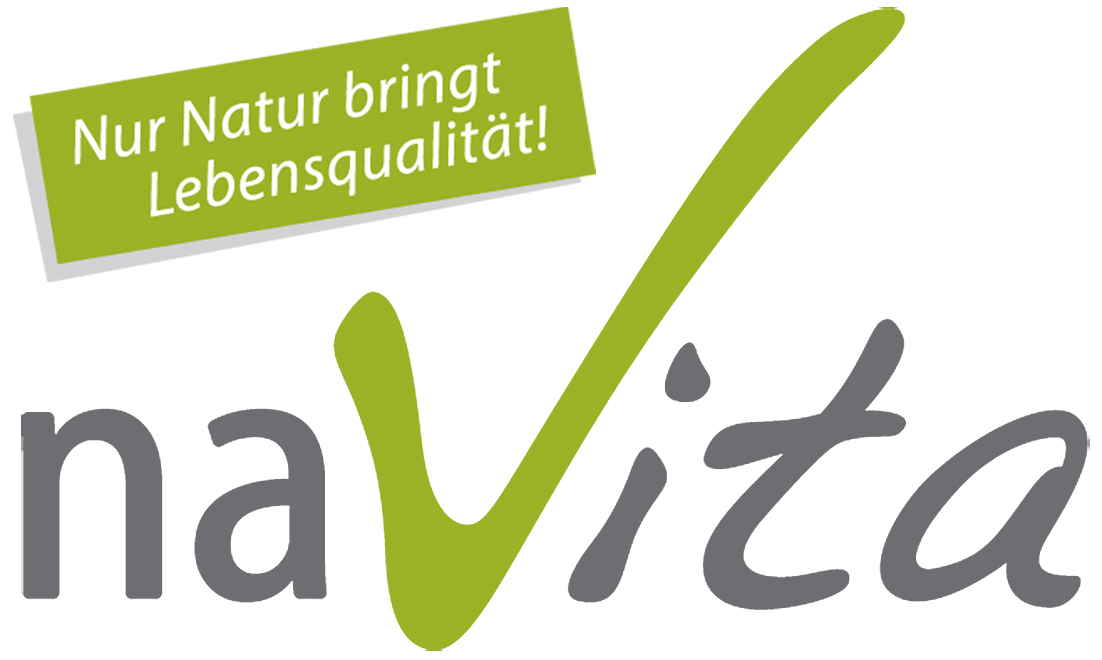 Testessenbestellung Pro Neukunde erhalten Sie von naVita Schweiz GmbH 1 Dose Fleischmenü 200g gratis! Beraternummer:      	Name, Vorname:      Sponsor:     Bitte geben Sie an, welche Fleischmenüs Sie bestellen möchten:Bei einer reinen Testessenbestellung erfolgt ein Versandkostenanteil von CHF 12.00. Selbstverständlich dürfen Sie die Testbestellung auch mit Ihrer persönlichen Bestellung kombinieren, damit der Versand zur gleichen Zeit und mit nur einem Versandkostenanteil erfolgt.Bitte senden an: naVita Schweiz GmbH, Bösch83b, 6331 Hünenberg Fax 041 785 25 19  oder Email: info@navita.ch Kunde: Name & VornameKundennummer12345678910Menge (total 10 Stück)Artikelnummer des 200g Fleischmenüs